※下列題目格式可依出題所需,如果一個媒材為對應到多題目的題組，請自行複製增加題目表格，一個題組最多三個題目※ 授權說明：此題組將授權給基隆市海洋教育於教學上使用，不得為商業營利用途。出題者夏陪意夏陪意服務單位碇內國小學習主題海洋休閒           海洋社會           海洋文化 海洋科學與技術     █海洋資源與永續海洋休閒           海洋社會           海洋文化 海洋科學與技術     █海洋資源與永續海洋休閒           海洋社會           海洋文化 海洋科學與技術     █海洋資源與永續海洋休閒           海洋社會           海洋文化 海洋科學與技術     █海洋資源與永續適用年段█低    █中     高     國中     高中█低    █中     高     國中     高中█低    █中     高     國中     高中█低    █中     高     國中     高中類型文章   █圖像   影音(限Youtube連結)文章   █圖像   影音(限Youtube連結)文章   █圖像   影音(限Youtube連結)文章   █圖像   影音(限Youtube連結)媒材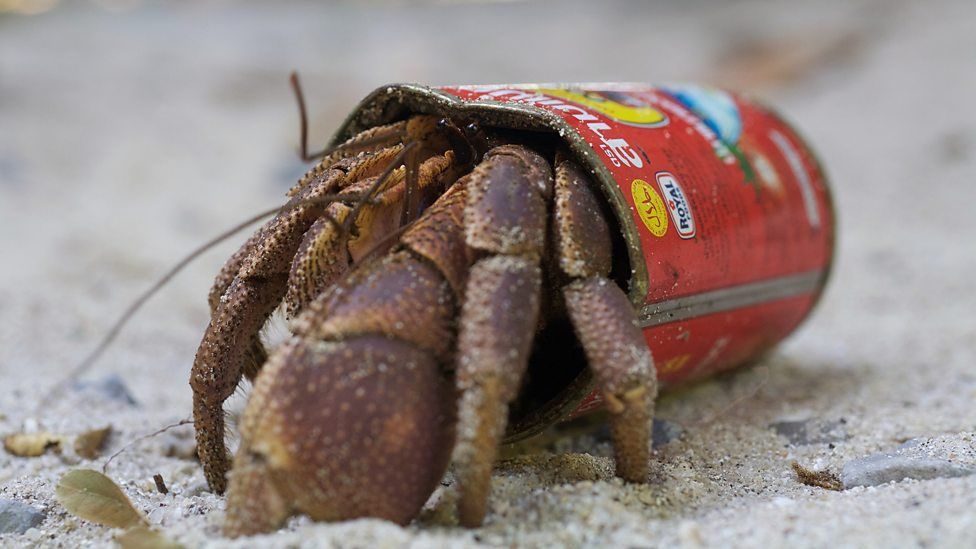 出處█自編引用                                                        引用                                                        引用                                                        題目北海岸常可見到寄居蟹爬來爬去，寄居蟹總是在找更好的貝殼，以下的敘述哪像是不正確?北海岸常可見到寄居蟹爬來爬去，寄居蟹總是在找更好的貝殼，以下的敘述哪像是不正確?選項A. 寄居蟹發現新家目標時，他們會先以腳測量大小。B. 寄居蟹確定要搬家時，牠們會先將貝殼轉來轉去，清除裡頭的沙子與垃圾。選項C.寄居蟹會將各種貝殼當做自己的家，D. 寄居蟹要搬家時，會迅速離開原本的貝殼，避免柔軟的腹部被攻擊。答案A(不是腳，是觸角)A(不是腳，是觸角)